Bethel Elementary School4th Grade Supply List-1 inch binder-2 packs wide ruled paper-2 marble composition books (any color)-3 packs of #2 Ticonderoga pencils-1 pack of red pens-1 small box of crayons or colored pencils-1 zippered pencil pouch-4 plastic folders with holes and pockets-1 red, 1 blue, 1 green, 1 yellow-4 plastic folders with brads-1 red, 1 blue, 1 green, 1 yellow-2 pack of dry erase markers-one pack of pencil top erasers*Agenda books will be purchased at the beginning of school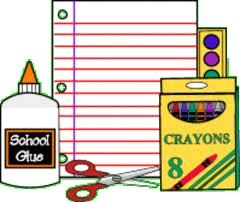 